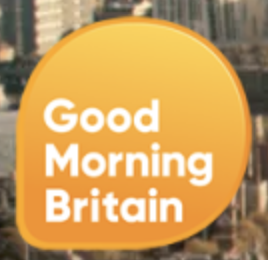 July 9, 2020https://www.youtube.com/watch?v=97GQr2Qo_vU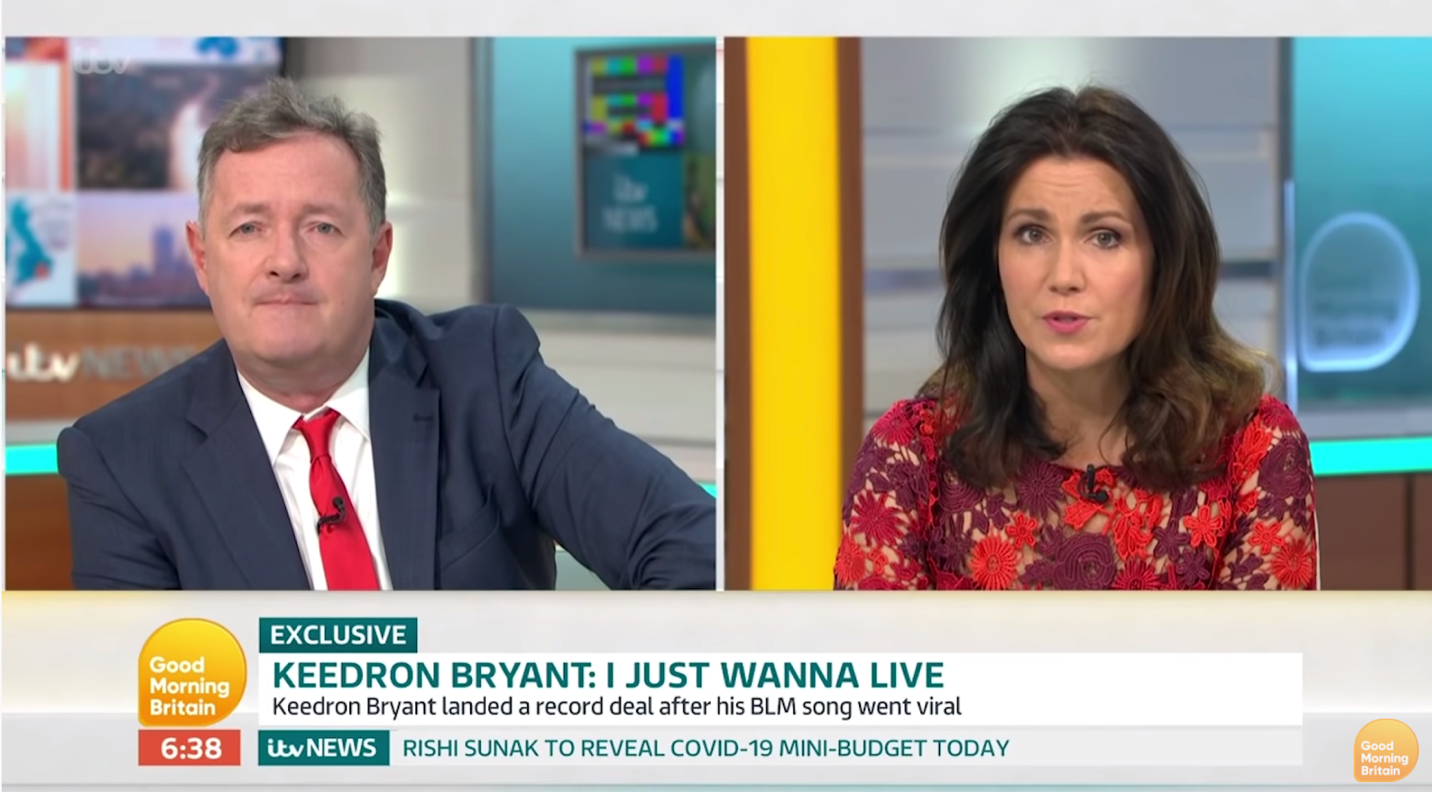 